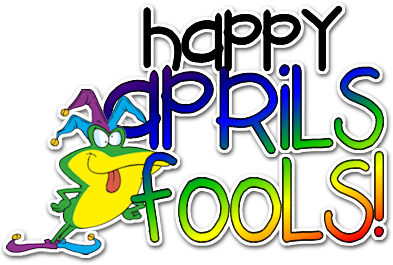 ΠΩΣ ΞΕΚΙΝΗΣΕ ΤΟ ΕΘΙΜΟ ΤΗΣ ΠΡΩΤΑΠΡΙΛΙΑΣΚατά την 1η Απριλίου, συνηθίζεται να λέγονται καλοπροαίρετα ψέματα λόγω εθίμου.Τα ψέματα της Πρωταπριλιάς είναι ένα έθιμο που μας έχει έρθει από την Ευρώπη. Υπάρχουν διάφορες εκδοχές σχετικά με τον τόπο και τον χρόνο που γεννήθηκε το έθιμο αυτό. Δύο από αυτές, όμως, είναι οι επικρατέστερες.Σύμφωνα με την πρώτη εκδοχή, το έθιμο ξεκίνησε από τους Κέλτες. Λαός της βορειοδυτικής Ευρώπης, οι Κέλτες, ήταν δεινοί ψαράδες. Η εποχή του ψαρέματος ξεκινούσε την 1η Απριλίου. Όσο καλοί ψαράδες όμως και να ήταν, την εποχή αυτή του χρόνου τα ψάρια πιάνονται δύσκολα. Έτσι και αυτοί έλεγαν ψέματα σχετικά με τα πόσα ψάρια είχαν πιάσει. Αυτή η συνήθεια, έγινε με το πέρασμα του χρόνου έθιμο.Η δεύτερη εκδοχή, που θεωρείται και πιο βάσιμη ιστορικά, θέλει γενέτειρα του εθίμου την Γαλλία του 16ου αιώνα. Μέχρι το 1564 η πρωτοχρονιά των Γάλλων ήταν η "1η Απριλίου". Την χρονιά αυτή όμως, και επί βασιλείας Καρόλου του 9ου, αυτό άλλαξε και Πρωτοχρονιά θεωρούνταν πλέον η 1η Ιανουαρίου. Στην αρχή αυτό δεν το δέχτηκαν όλοι οι πολίτες. Οι αντιδραστικοί συνέχιζαν να γιορτάζουν, την παλαιά πλέον, πρωτοχρονιά τους την 1η Απριλίου, ενώ οι υπόλοιποι τους έστελναν πρωτοχρονιάτικα δώρα για να τους κοροϊδέψουν. Το πείραγμα αυτό μετατράπηκε με τον καιρό σε έθιμο.Watch the video:https://www.youtube.com/watch?v=JXRGv5rBhJEApril  fool's day= Πρωταπριλιάjoke=αστείο